                              Проект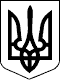 УКРАЇНАЧЕЧЕЛЬНИЦЬКА РАЙОННА РАДАВІННИЦЬКОЇ ОБЛАСТІРІШЕННЯ № __ травня  2018 року                                                                  19 сесія 7 скликанняПро Програму зайнятості населенняЧечельницького району на 2018-2020 роки	Відповідно до пункту 16 частини 1 статті 43 Закону України «Про місцеве самоврядування в Україні», статті 18 Закону України «Про зайнятість населення»,  враховуючи клопотання управління праці та соціального захисту населення райдержадміністрації, висновки постійних комісій районної ради з питань соціального захисту населення, освіти, культури, охорони здоров’я, спорту та туризму, з питань бюджету та комунальної власності, районна рада ВИРІШИЛА:	1. Затвердити Програму  зайнятості  населення  Чечельницького  району  на 2018-2020 роки (далі – Програма) (додається).	2. Рекомендувати:	1) районній державній адміністрації організувати діяльність управлінь, відділів та організацій, спрямовану на забезпечення виконання Програми; 	2) Чечельницькій селищній та сільським радам забезпечити виконання заходів Програми на підвідомчих територіях;	3)  районному координаційному комітету сприяння зайнятості населення щоквартально розглядати хід виконання Програми, при необхідності вносити конкретні пропозиції на розгляд сесії районної ради. 	3. Контроль за виконанням цього рішення покласти на постійні комісії районної ради з питань соціального захисту населення, освіти, культури, охорони здоров’я, спорту та туризму (Воліковська Н.В.), з питань бюджету та комунальної власності (Савчук В.В.).Голова районної ради			                  	                   С.В. П’яніщукМартинюк С.М.Воліковська Н.В.Савчук В.В.Катрага Л.П.Кривіцька І.О.Лисенко Г.М.Крук Н.А.